Invitasjon til FN markering i barnehagen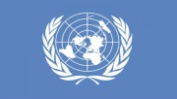 2018Heisann alle sammen!Som dere alle sikkert er klar over, er det markering av FN dagen, 24 oktober hvert år. Vi har i barnehagen pleid å levere ut ”hjemmelagde” loddbøker hvor premiene er laget av ungene og summen pr. lodd er valgfritt. I tillegg har vi spurt alle om premier til utlodning og baking til kafe på låven. I barnehagen har vi arrangert alt sammen og lagd ”høstsuppe” (grønnsakssuppe) med flatbrød, saft og kaffe. 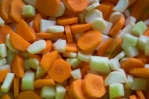 I år velger vi å gjøre det på en litt annen måte. Vi ønsker å følge forut sitt program gjennom året, og begynner dette med en samling med barna 24. oktober.Barnehagen har besluttet at vi ønsker å fjernadoptere et barn. Dette kan bidra til å øke forståelsen av at alle ikke har det så bra som oss i tillegg til at det gir det oss noe å kunne være med å hjelpe noen som ikke har alt de trenger.  Som et ledd i denne innsamlingen leverer vi ut ”loddbøker” som selges innen familien i og med at premiene fremdeles er laget av barna. Summen er valgfri!! Vi tenker at det kan være fint å invitere dere til å komme og spise middagen deres på låven den 25.oktober. Vi lager grønnsakssuppe som serveres til en symbolsk sum på låven med tilhørende flatbrød. Det blir og salg av kaker, kaffe og saft.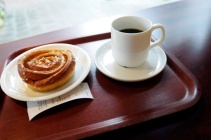 Disse kakene/bollene/bidragene til kafeen håper vi at vi kan få dere foreldre til å komme med. I år ”frir” vi til foreldrene på STORMEN, og ber om at dere kommer med et bidrag som går an å servere når dere leverer om morgenen den 25. oktober. Vi legger på fat og lager til en god atmosfære på låven fra klokken 1500-1630. Vi lager som sagt saft og trakter kaffe. Med andre ord, det som blir annerledes i år fra andre år er at det ikke blir basar. Dere står også litt friere til å velge tidspunkt dere ønsker å være her på.Mye er selvbetjening, dere trenger kontanter!Altså:Tid: torsdag 25.oktober 2018, 1500-1630Sted: LåvenServering: Grønnsakssuppe, kaker o.l, saft og kaffe. Ta med dere familien og kom!!!Dere er hjertelig velkommen!!